İstanbul İli, Esenyurt İlçesi, Gökevler Mahallesi Adnan Kahveci Bulvarı No:1 üzerinde inşa edilmiş Autopia olarak adlandırılan toplam 542 adet bağımsız bölümden oluşan yapılanmanın, Site Yönetimi Organizasyon Şeması;Maliklerden gerekli bilgi ve belgeler tanzim edilerek dosyalarına kaldırılmaktadır.Mail, SMS, telefon aranması ile sakinlerimizin borç bakiyeleri bildirimleri yapılmaktadır.Bağımsız bölümlerin su tüketimleri makbuzu oluşturulmakta ve tahakkuk edilmektedir.Tadilata başlayan bağımsız bölüm yetkililerine “İnşaat Dekorasyon Talimat Formu” doldurulmaktadır.Teknik, temizlik malzemeleri için piyasa araştırılması yapılmakta ve Yönetim Kuruluna sunulmaktadır.Günlük personel kadrosu Yönetim Kurulu Üyemiz ile paylaşılmaktadır.AVM dış cephesinde numune LED aydınlatma çalışması yapılmıştır.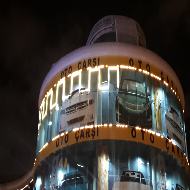 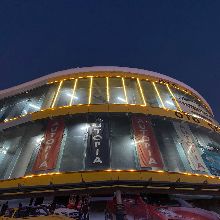 Güvenlik amirleri ve kat görevlileri ile birlikte görev yükümlülükleri hakkında eğitim toplantısı yapılmıştır.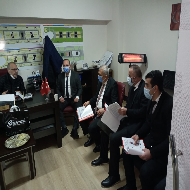 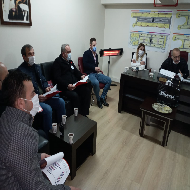 A Blok giriş bölgesinde bulunan çevre aydınlatmalarında yanmayan lambaların değişimi yapılmıştır.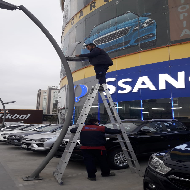 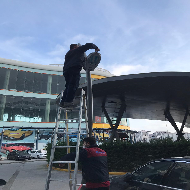 Buga Otis firması tarafından asansörlerin ve yürüyen merdivenlerin aylık bakımları yapılmış, arızalar giderilmiştir.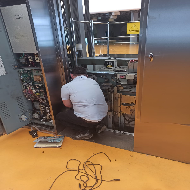 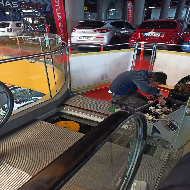 Çevre aydınlatma direğinin baskı ya da yağmurdan kaynaklı ark yaptığı tespit edilmiş, müdahale edilerek arıza giderilmiştir.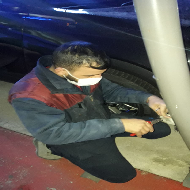 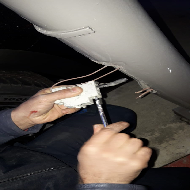 Gensa Jeneratör firma yetkilileri tarafından jeneratörlerin periyodik bakımları yapılmıştır.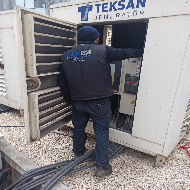 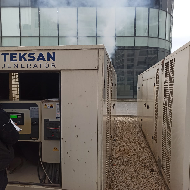 Fastfood katında eski tip yuvarlak aydınlatma kasaları söküm işlemi yapılmıştır.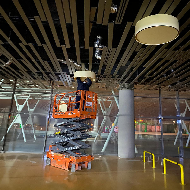 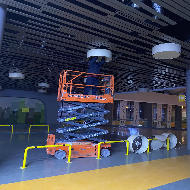 Autopia tabelasının aydınlatmasında arıza olduğu tespit edilmiş, müdahale edilerek arıza giderilmiştir.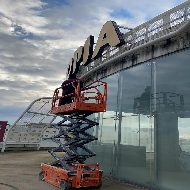 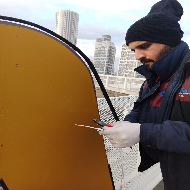 Fastfood katı B-113 nolu bağımsız bölüm üstünde izolasyon çalışması yapılabilmesi için parapet kenarlarına tamir harcı sıvası yapılmıştır.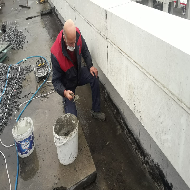 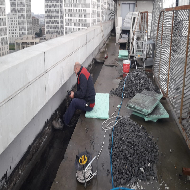 Fastfood katı B-113 nolu bağımsız bölüm üstünde izolasyon çalışması yapılmıştır.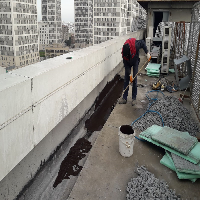 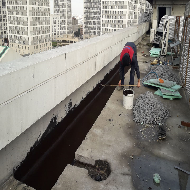 Fastfood katında ortak alanlara araç park edilmesini engellemek için delinatör montajı çalışması yapılmıştır.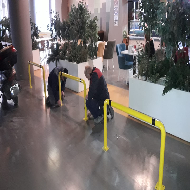 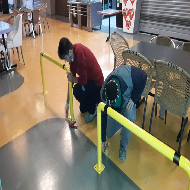 B-56 nolu bağımsız bölüm önüne 2. Kat yol giderinden su aktığı tespit edilmiş, müdahalesi yapılmıştır.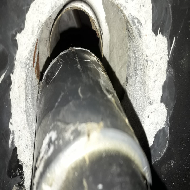 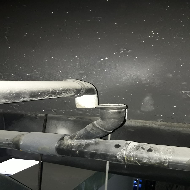 Şehir elektriğinin kesilmesi sonucu jeneratörler devreye girmiş fakat diğer 3 adet jeneratörün yük çekemediği için çalışmadığı tespit edilmiştir, BEDAŞ yetkilileri tarafından yapılan kontrollerde trafoda orta gerilimin arızalı olduğu söylenmiştir, dışardan destek alınarak trafo yetkilileri çağrılmış ve arızalar giderilerek tekrar çalışır duruma getirilmiştir.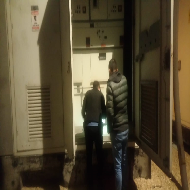 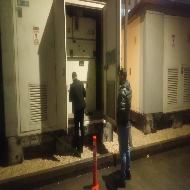 Rampalarda bulunan 18 adet yön levhasına 6 şardan ve 108 adet delik delinip pulla vidalanarak sağlamlaştırma çalışması yapılmıştır.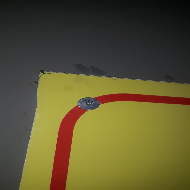 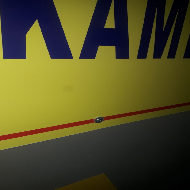 Jet fan ve elektrik panolarının bulunduğu odalar toparlanmış ve temizliği yapılmıştır.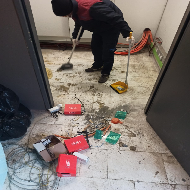 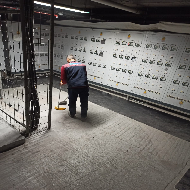 Zemin kat C Blok sarmal kapı sensörlerinin yerinden çıktığı tespit edilmiş, sensörler tekrar yerine monte edilmiştir.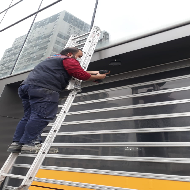 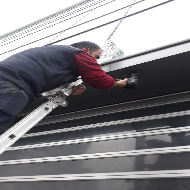 Zemin kat WC kabin aydınlatmaları kontrol edilmiş, arızalı aydınlatmalar yenileri ile değiştirilmiştir.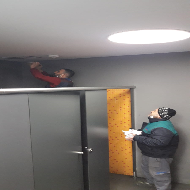 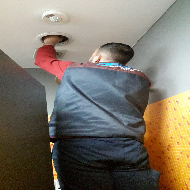 B-155 nolu bağımsız bölüme bağlı bulunan ocak bacası galeri kullanımı olacağı ve dükkan içine su aldığı için baca sökülerek kompozitle kapatılmış ve silikon ile sağlamlaştırılmıştır.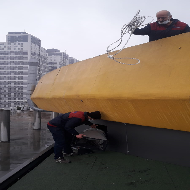 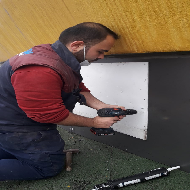 Emtekno firma yetkilileri tarafından yangın sistemlerinde oluşan arızalar giderilmiş, yetkili kişilere refakat edilmiştir.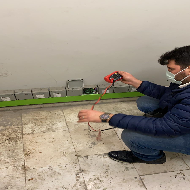 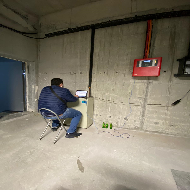 Tavanlarda oluşan çatlaklardan yağmur suyu geldiği tespit edilen bağımsız bölüm önlerinde enjeksiyon çalışmaları yapılmıştır.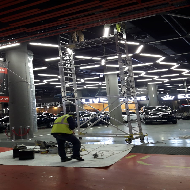 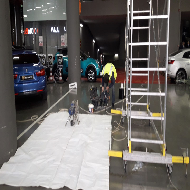 MGT karot tarafından -2 otopark katında yeni alınan foseptik deposu için logara gider deliği açılmıştır. 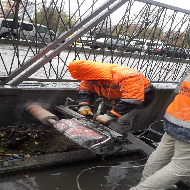 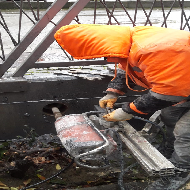 B Blok foseptik deponun logara bağlantısı tamamlanmış bağlantı yerine köpük sıkılarak sağlamlaştırılmıştır.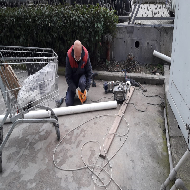 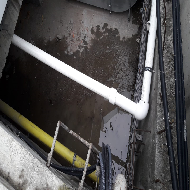 Zemin kat B Blok ortak alanda ve C Blok asansör önünde yeni hız kesici kasis montajı çalışmaları yapılmıştır. 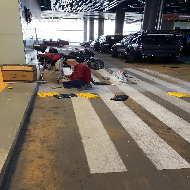 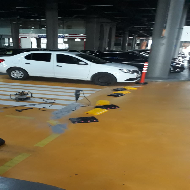 Zemin kat A Blok girişi tarafına reflektörlü yol butonu ve yeni hız kesici kasis montajı çalışması yapılmıştır.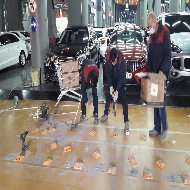 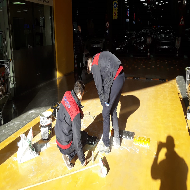 -2 otopark katında yapılan foseptik deposuna elektrik odasından antigron kablo çekme çalışması yapılmıştır.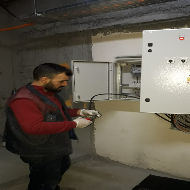 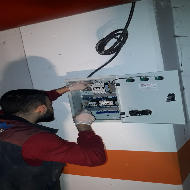 -2 otopark katında yeni alınan foseptik deposuna pis su gider hattı çekme çalışmaları yapılmıştır.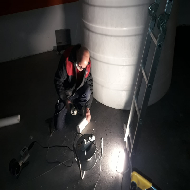 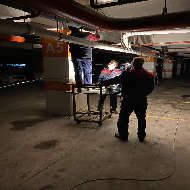 -2 otopark katında yapılacak olan foseptik deposu atık hattının bağlantısı için rögar tespiti yapılmıştır.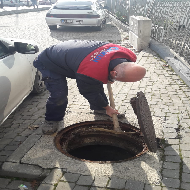 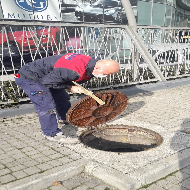 -2 otopark katı B Blok drenaj kuyusu dalgıç pompasının tıkandığı tespit edilmiş, müdahale edilerek tıkanıklık açılmış ve tekrar çalışır duruma getirilmiştir.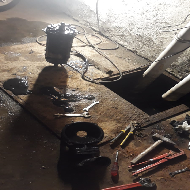 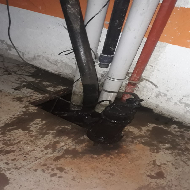 Su hattı olmayan boş bağımsız bölümler için Servis katı A Blok tarafına yeni sayaç yeri ayarlanmıştır.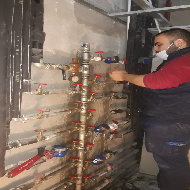 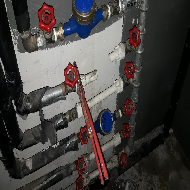 Rampalarda bulunan ve zarar gördüğü tespit edilen delinatörler düzeltilerek tekrar eski haline getirilmiştir.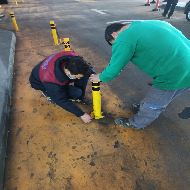 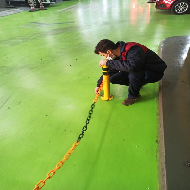 Zemin kat B Blok yürüyen merdiven sensörünün yerinden çıktığı tespit edilmiş, müdahale edilerek tekrar montajı yapılmıştır.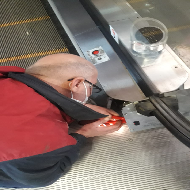 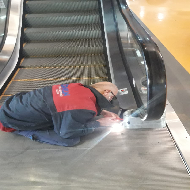 C-86 nolu bağımsız bölüm dilatasyon altındaki tavadan su damlaması tespit edilmiş, silikon ile müdahale edilerek arıza giderilmiştir.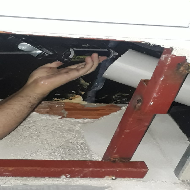 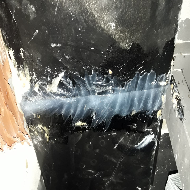 Zemin kat Bayan WC de klozetten su sızıntısı olduğu tespit edilmiş, contası değiştirilerek silikonlanmış arıza giderilmiştir.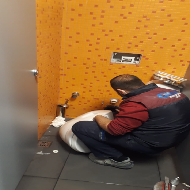 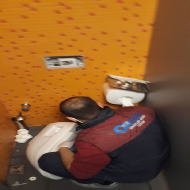 Katlarda bulunan WC’ler kontrol edilmiş, arızalar tespit edilip müdahale edilmiştir.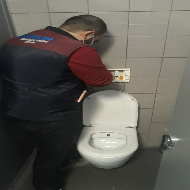 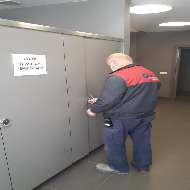 Havalandırma firmasının şaftta tuğla kırmasından kaynaklı pimaş dirseğinin kırıldığı tespit edilmiş, kırılan dirseğin onarımı yapılmıştır.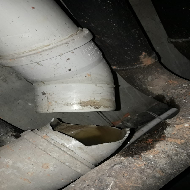 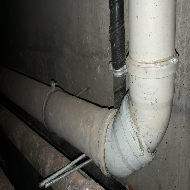 B-115 nolu bağımsız bölüm yanında bulunan dilatasyon altındaki tavadan su sızıntısı olduğu tespit edilmiş, silikon ile müdahale edilmiştir.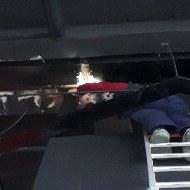 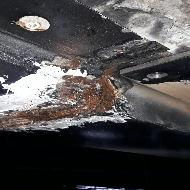 İniş ve çıkış rampalarına LED aydınlatma ekleme çalışmaları yapılmıştır.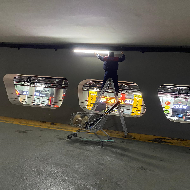 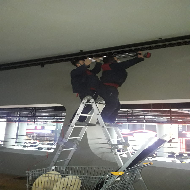 Zemin kat A Blok tarafı ortak alanda yeni hız kesici kasis çalışması yapılmıştır.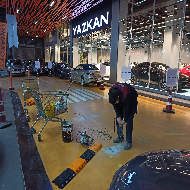 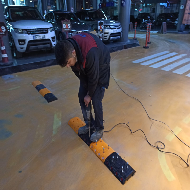 2. Kat B Blok Bay WC de yerinden çıkan tavan aydınlatması tekrar yerine monte edilmiştir.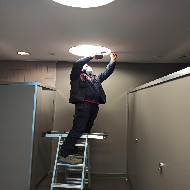 C-112 nolu bağımsız bölüme enerji kablosu çekimi yapılmıştır.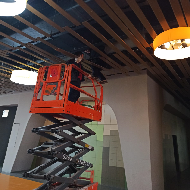 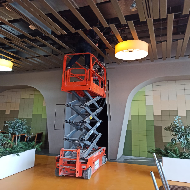 Hidrofor pompa gruplarının kontrolleri yapılmış, herhangi bir sorun görülmemiştir.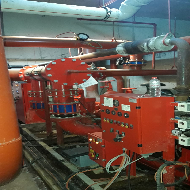 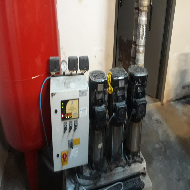 Servis katı B Blok koridor aydınlatmasının arızalı olduğu tespit edilmiş, müdahale edilerek onarımı sağlanmıştır.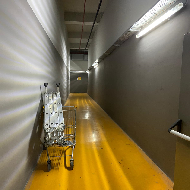 Zemin kat C Blok tarafı sarmal kapı arızası tespit edilmiş, sensörleri temizlenerek arıza giderilmiştir.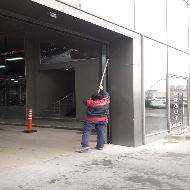 Yeni faaliyete geçen bağımsız bölümlerin su sayaçları takılmış, BEDAŞ yetkilileri tarafından abonelikleri aktif edilerek kullanıma açılmıştır.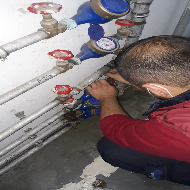 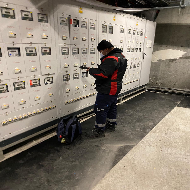 WC’ler günlük olarak kontrol edilmiş, eksikler ve arızalar tespit edilerek giderilmiştir.TV yayını ile ilgili teknik destek isteyen bağımsız bölüm sahipleri bilgilendirilmiştir.Yangın dedektörleri ile ilgili teknik destek isteyen bağımsız bölüm sahipleri bilgilendirilmiştir.Dış çevre aydınlatma direkleri kontrol edilmiş, atan sigortalar kaldırılmıştır.AVM geneli kullanım suyu için tanker ile su tedariği günlük yapılmaktadır.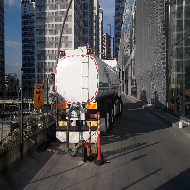 Güvenlik/Danışma hizmetleri Orkun Güvenlik Firması tarafından 24 saat esasına göre sağlanmaktadır.Bina içi ve çevresi 126 kameralı CCTV sistemi ile izlenmekte olup yaklaşık 29 günlük kayıt tutulmaktadır.Ayrıca Güvenlik Personellerine, Orkun Güvenlik firması tarafından;Hizmet esnasında davranış şekilleri,Görev yerlerindeki uyulması gereken kurallar,Telefon ile konuşma kuralları,Güvenliğin tanımı, giriş çıkış kontrolü, vardiya değişimi,Kılık, kıyafet, teçhizat,Fiziki güvenlik tedbirleri, ilk yardımEtkili iletişim,Konularında belirli aralıklarla kurum içi eğitim hizmetleri verilmektedir.           Tur sistemi ile devriye atılmakta, gerekli güvenlik raporları tutulmaktadır.Orkun Güvenlik Firması yetkilileri tarafından danışma personellerinin periyodik olarak denetimleri yapılmaktadır.AVM içinde hızlı motor kullananlar, hız yapan araçlar, bisiklet kullananlar uyarılmakta ve ilgili dükkânların yetkililerine bilgi verilmektedir.Bağımsız bölüm tadilatları için projeye gelen kamyonet, forklift araçlarına güvenlik devriye personelleri eşlik ederek, koordinasyonlu olarak çalışmalar yürütülmektedir.Tadilat yapan dükkânlar kontrol edilmekte, tadilatçıların telefon numaraları alınmaktadır.Güvenlik amirleri AVM genelini rutin olarak kontrol etmektedir.Devriye danışman personelleri AVM genelinde uygunsuz park eden araç sahiplerini uyarmaktadır.AVM içerisinde bulunan tüm bağımsız bölümlerin elektrik faturaları dağıtılmaktadır.AVM içerisinde bulunan aktif bağımsız bölümlerin su tüketim makbuzları dağıtılmaktadır.AVM’nin ortak alanlarında ve bağımsız bölüm önlerinde bulunan Yönetim planına aykırı bir şekilde pasta-cila, göçük düzeltme vb. gibi işlem yapanlar için sözlü ihtarlar yapılmakta ve tutanaklar tutulmaktadır.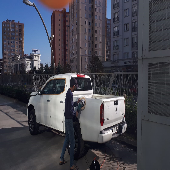 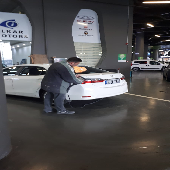 AVM içerisine giriş yapan esnaf ve müşterilere mobolarda görevli danışman personeller tarafından ateş ölçümü yapılmaktadır.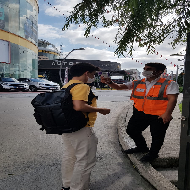 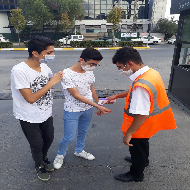 Her gün saat 08:00 ve 17:00’de AVM genelinde çöpler toplanmaktadır.Her gün saat 08:00’da ofis katı ve odaların temizliği yapılmaktadır.3. Kat, fast food katı tuvaletlerin temizliği yapılmakta ve kontrol edilmektedir.Haftada bir gün temizlik depoları temizlenip, düzenlenmektedir.C Blok otomat makinelerinin giremediği yerler paspas yapılarak temizlenmektedir.Güvenlik merkezi ve yönetim ofisi camlarının temizliği yapılmıştır.Dezenfekte kimyasalları ile tüm katlar dezenfekte edilmektedir.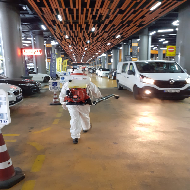 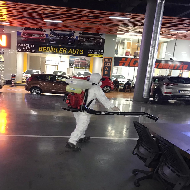 Katlarda bulunan tüm WC’ler günlük olarak dezenfekte edilmektedir.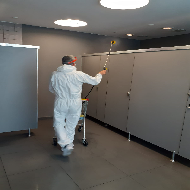 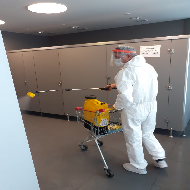 Giriş kapılarında bulunan tüm moboların dezenfektesi yapılmaktadır.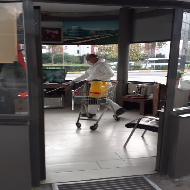 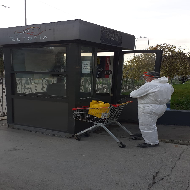 Katlarda bulunan tüm WC’lerin temizliği yapılmaktadır.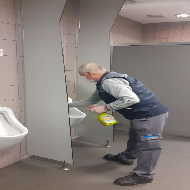 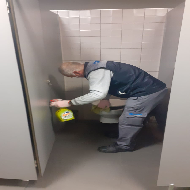 Mescit ve abdesthanelerin temizliği yapılmaktadır.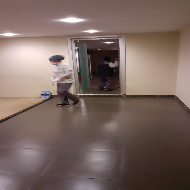 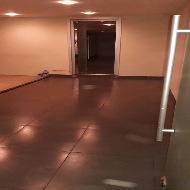 Yürüyen merdivenlerin temizliği yapılmıştır.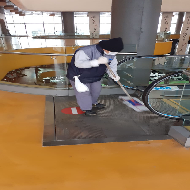 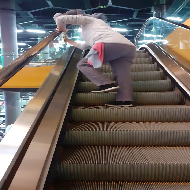 AVM girişleri cam kapıların temizliği yapılmıştır.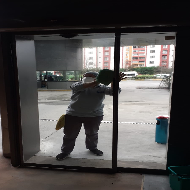 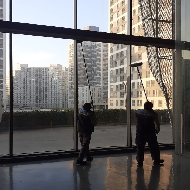 Yangın tahliye merdivenleri temizliği yapılmıştır.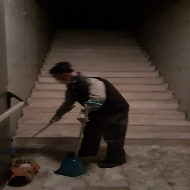 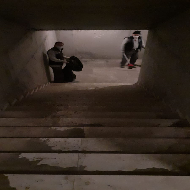 -2 ve -3 otopark katları temizliği yapılmıştır.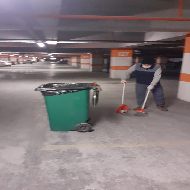 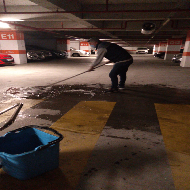 C Blok havalandırma boşluğu mıntıka temizliği yapılmıştır.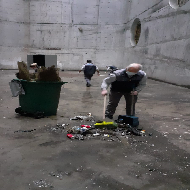 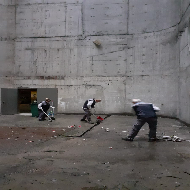 AVM genelinde mıntıka temizliği yapılmaktadır.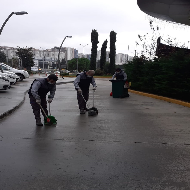 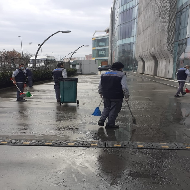 Yıkama makinelerinin giremediği dar alanlar paspas ile temizlenmiştir.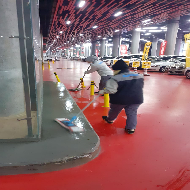 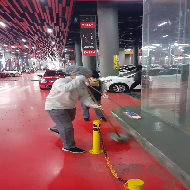 Zemin kat tırtıklı yollar kimyasallar ile yıkanarak temizliği yapılmıştır.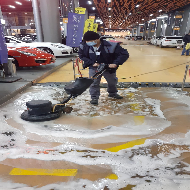 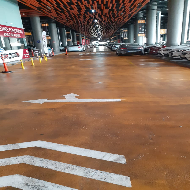 Zemin kat rampa başları ve delinatörlerin çevresi kimyasallar ile yıkanarak temizliği yapılmıştır.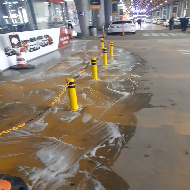 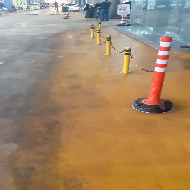 Sanayi tipi süpürge ile iniş ve çıkış rampalarında biriken tozlar süpürülmüştür.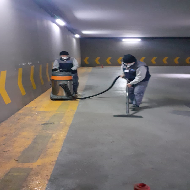 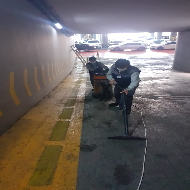 Bahçede bulunan trafik kontrol aynalarının temizliği yapılmıştır.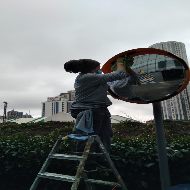 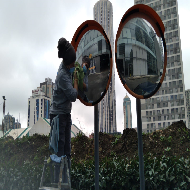 Servis katı yangın tahliye koridorları temizliği yapılmıştır.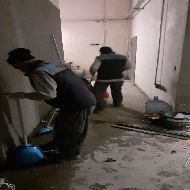 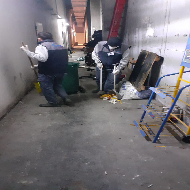 Fastfood katı fotoselli kapılar ve dış cephe camları temizliği yapılmıştır.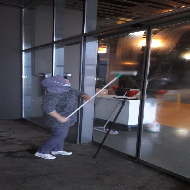 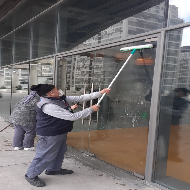 AVM girişlerinde bulunan mazgalların temizliği yapılmıştır.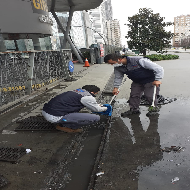 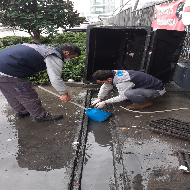 Fastfood katı yağmur suyu giderleri temizliği yapılmıştır.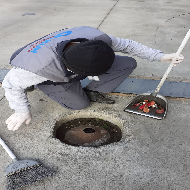 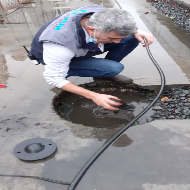 İniş ve çıkış rampa duvarlarında oluşan tozların mopla temizliği yapılmıştır.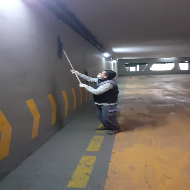 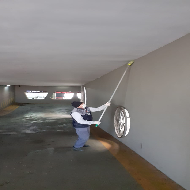 Ortak alan ve rampalarda bulunan yön levhalarının temizliği yapılmıştır.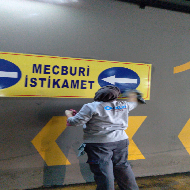 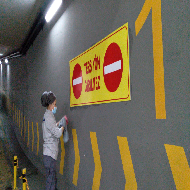 Yıkama makinelerinin giremediği alanlar paspas ile temizlenmiştir.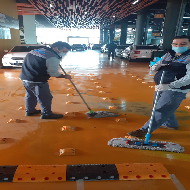 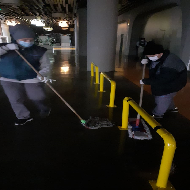 AVM girişlerinde bulunan moboların temizliği yapılmıştır.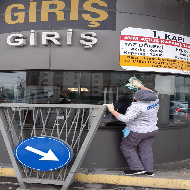 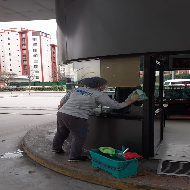 3. Kat yolların ve gri alanların yıkaması yapılmaktadır.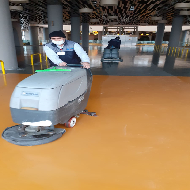 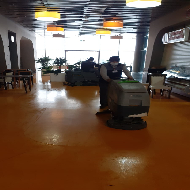 2. Kat yolların ve gri alanların yıkaması yapılmaktadır.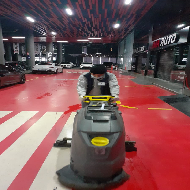 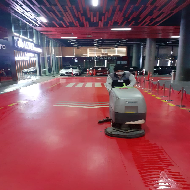 1. Kat yolların ve gri alanların yıkaması yapılmaktadır.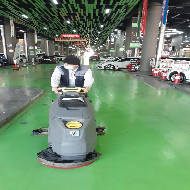 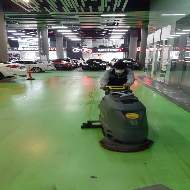 AVM girişleri, Zemin kat yolların ve gri alanların yıkaması yapılmaktadır.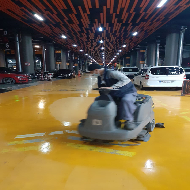 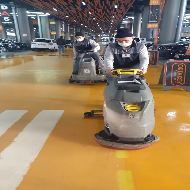 Servis katı yolların ve gri alanların yıkaması yapılmaktadır.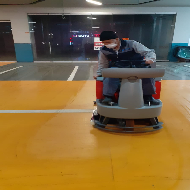 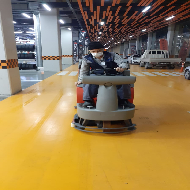 AVM geneli çimler biçilmiş, temizliği yapılmıştır.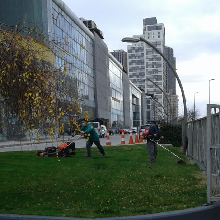 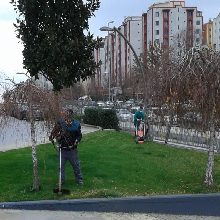 Çimlerin üzerinde biriken kurumuş bitki yaprakları tırmıkla toplanarak temizliği yapılmıştır.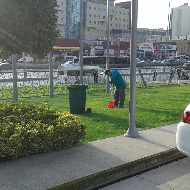 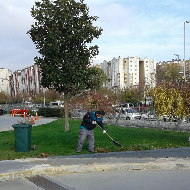 Fastfood katı duvar kenarlarında yeşeren yabani otlar kenar kesme makinesi ile temizlenmiştir.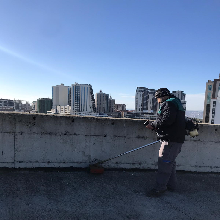 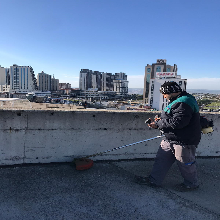 Peyzaj bitkilerin arasında yeşeren yabani otların ve kurumuş yaprakların temizliği yapılmıştır.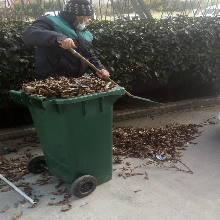 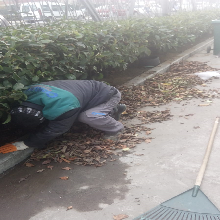 PROJE ADIAUTOPIA ANA YAPI YÖNETİMİKONU VE TARİH2020 YILI ARALIK AYI FAALİYET RAPORU1.PROJE TANITIMI, SİTE YÖNETİM ORGANİZASYON ŞEMASI542 BAĞIMSIZ BÖLÜMADETDOLUBOŞDOLU %BOŞ %Mülk Sahibi Bağımsız Bölüm232411918%0%Kiracı Bağımsız Bölüm310310057%0%TOPLAM54235119165%35%2.İDARİ FAALİYETLERSMS/E-MAİL GÖNDERİM DURUMUSMS/E-MAİL GÖNDERİM DURUMUSMS/E-MAİL GÖNDERİM DURUMUSMS/E-MAİL GÖNDERİM DURUMUSMS/E-MAİL GÖNDERİM DURUMUSMS/E-MAİL GÖNDERİM DURUMUSMS/E-MAİL GÖNDERİM DURUMUS.NODUYURU KONUSUTARİHULAŞANULAŞMAYANULAŞMAMASI İLE İLGİLİ ÇÖZÜMULAŞMAMASI İLE İLGİLİ ÇÖZÜM1AİDAT TAHAKKUKU 02.12.2020 4175 GÜNCELLEME YAPILMAKTADIR. GÜNCELLEME YAPILMAKTADIR.2BAKİYE BİLGİLENDİRME05.12.20203015 GÜNCELLEME YAPILMAKTADIR. GÜNCELLEME YAPILMAKTADIR.3BAKİYE BİLGİLENDİRME09.12.20202745 GÜNCELLEME YAPILMAKTADIR. GÜNCELLEME YAPILMAKTADIR.4BAKİYE BİLGİLENDİRME10.12.20202434 GÜNCELLEME YAPILMAKTADIR. GÜNCELLEME YAPILMAKTADIR.6BAKİYE BİLGİLENDİRME22.12.20201794GÜNCELLEME YAPILMAKTADIR.GÜNCELLEME YAPILMAKTADIR.7BAKİYE BİLGİLENDİRME30.12.20201344GÜNCELLEME YAPILMAKTADIR.GÜNCELLEME YAPILMAKTADIR.İLAN PANOSUNA İLAN ASILMASI DURUMUİLAN PANOSUNA İLAN ASILMASI DURUMUİLAN PANOSUNA İLAN ASILMASI DURUMUİLAN PANOSUNA İLAN ASILMASI DURUMUİLAN PANOSUNA İLAN ASILMASI DURUMUİLAN PANOSUNA İLAN ASILMASI DURUMUİLAN PANOSUNA İLAN ASILMASI DURUMUS.NODUYURU KONUSUDUYURU KONUSUDUYURU KONUSUDUYURU KONUSUASILMA TARİHİKALD. TARİHİ1YENİ YIL KUTLAMASIYENİ YIL KUTLAMASIYENİ YIL KUTLAMASIYENİ YIL KUTLAMASI30.12.202004.01.2021KONUKONUKONUYAPILDIYAPILMADIGEREKÇE VE ÇÖZÜMGEREKÇE VE ÇÖZÜMAYLIK FAALİYET RAPORUNU WEB SİTESİNE GİRİLMESİAYLIK FAALİYET RAPORUNU WEB SİTESİNE GİRİLMESİAYLIK FAALİYET RAPORUNU WEB SİTESİNE GİRİLMESİXTALEPLERİN DEĞERLENDİRİLİP İLGİLİ BİRİMLERE BİLDİRİLMESİTALEPLERİN DEĞERLENDİRİLİP İLGİLİ BİRİMLERE BİLDİRİLMESİTALEPLERİN DEĞERLENDİRİLİP İLGİLİ BİRİMLERE BİLDİRİLMESİXTALEPLERLE İLGİLİ ÇÖZÜM SÜRECİNİN TAKİBİ VE ÇÖZÜM ULAŞTIRILMASITALEPLERLE İLGİLİ ÇÖZÜM SÜRECİNİN TAKİBİ VE ÇÖZÜM ULAŞTIRILMASITALEPLERLE İLGİLİ ÇÖZÜM SÜRECİNİN TAKİBİ VE ÇÖZÜM ULAŞTIRILMASIXDİLEKÇELERİN VE İLGİLİ FORMLARIN ARŞİVLENMESİDİLEKÇELERİN VE İLGİLİ FORMLARIN ARŞİVLENMESİDİLEKÇELERİN VE İLGİLİ FORMLARIN ARŞİVLENMESİXÖNERİ VE ŞİKÂYETLERİN DEĞERLENDİRİLMESİÖNERİ VE ŞİKÂYETLERİN DEĞERLENDİRİLMESİÖNERİ VE ŞİKÂYETLERİN DEĞERLENDİRİLMESİX3.TEKNİK & İNŞAİ FAALİYETLERBLOK 
ADIKAT 
SAYISIDAİRE 
SAYISIASANSÖR
SAYISIASANSÖR
SAYISISENSÖR
SAYISIYANGIN TÜPÜ 
KG/SAYIYANG. DOLABI
SAYISIŞAFT
DLP. SAY.A49600132660B61622220026354C91133313318010D71712222535354OTOPARK205513021218TOPLAM542778201069816PERSONEL SAYISIPERSONEL SAYISIPERSONEL SAYISIGÖREV YERİGÖREV YERİGÖREV YERİÇALIŞMA SAATLERİELEKTRİK/MEKANİK/İNŞAİ/TESİSATELEKTRİK/MEKANİK/İNŞAİ/TESİSATBÜTÇELENENBÜTÇELENENÇALIŞAN SAY.ORTAK MAHALLERORTAK MAHALLERORTAK MAHALLER08:00-17:00ELEKTRİK ELEKTRİK 334ORTAK MAHALLERORTAK MAHALLERORTAK MAHALLER09:00-18:00MEKANİK MEKANİK 334ORTAK MAHALLERORTAK MAHALLERORTAK MAHALLER12:00-21:00TEKNİK ŞEF TEKNİK ŞEF 334ORTAK MAHALLERORTAK MAHALLERORTAK MAHALLER15:00 -22:00ELEKTRİK  ELEKTRİK  BAKIMI YAPILACAK EKİPMAN ADIBAKIMI YAPILACAK EKİPMAN ADIBAKIMI YAPILACAK EKİPMAN ADIBAKIMI YAPILACAK EKİPMAN ADI KURUM/KİŞİ KURUM/KİŞİBAKIM PERİYODUBAKIM YAPILMA DURUMUBAKIM YAPILMA DURUMUYürüyen merdivenYürüyen merdivenYürüyen merdivenYürüyen merdivenBuga OtisBuga OtisHer ayın 10-15 i arası yapılmaktadır.YapıldıYapıldıAsansörAsansörAsansörAsansörBuga OtisBuga OtisHer ayın 10-15 i arası yapılmaktadır.YapıldıYapıldıHidrofor GruplarıHidrofor GruplarıHidrofor GruplarıHidrofor GruplarıÇağdaş TeknikÇağdaş Teknik3 Ayda 1 yapılmaktadır.YapıldıYapıldıJeneratörJeneratörJeneratörJeneratörGensa JeneratörGensa Jeneratör2 Ayda 1 yapılmaktadır.YapıldıYapıldıYangın Algılama SistemleriYangın Algılama SistemleriYangın Algılama SistemleriYangın Algılama SistemleriEmtekno ElektrikEmtekno Elektrik3 Ayda 1 yapılmaktadır.YapıldıYapıldı4.GÜVENLİK FAALİYETLERİCİHAZ ADICİHAZ DURUMUCİHAZ DURUMUKONTROLCİHAZIN FAALİYET DURUMUCİHAZIN FAALİYET DURUMUAÇIKLAMACİHAZ ADIVARYOKCİHAZIN
KONTROL TARİHİÇALIŞIYORÇALIŞMIYORGEREKÇESES KAYIT SİSTEMİ (SANTRAL) XDüzenli olarak her gün yapılmaktadır XBARİYER SİSTEMİ XOTOMATİK ARAÇ GEÇİŞ SİSTEMİ (OGS) XPLAKA TANIMA SİSTEMİ (PTS)X ÇEVRE GÜVENLİK KAMERALARI XDüzenli olarak her gün yapılmaktadırX YÖNETİM OFİSİ KAMERALARIXDüzenli olarak her gün yapılmaktadırX TURNİKELİ YAYA GEÇİŞ SİSTEMİX SİTE YAYA GİRİŞ KAPILARI/KARTLI GEÇİŞ SİSTEMİ XSadece Akşam 9 dan sonra Araçla veya Yaya olarak Kartlı- Kontrollü Geçiş Sistemi sağlanmaktadır. XDÂHİLİ HAT SİSTEMİ (İNTERKOM)X Düzenli olarak her gün yapılmaktadır X5.TEMİZLİK FAALİYETLERİPERSONEL SAYISIPERSONEL SAYISIGÖREV YERİÇALIŞMA SAATLERİCAMCI/MAKİNACI/MEYDANCI/TEMZ. PERS.BÜTÇELENENÇALIŞAN SAY.ORTAK MAHALLER08:00-17:00CAMCI1010ORTAK MAHALLER08:00-17:00MAKİNACI1010ORTAK MAHALLER08:00-17:00MEYDANCI1010ORTAK MAHALLER08:00-17:00TEMİZLİK PER.AlanCinsİşlemHer GünHer HaftaAylıkDış Alan Sert ZeminTaşSüpürmeDış Alan Ekili AlanBitkiÇöp ToplamaDış Alan Çöp KovalarıMetalBoşaltılmasıDış Alan Çöp KovalarıMetalYıkamaDış Alan Çöp KonteynerMetalYıkamaDış Alan AydınlatmalarıLambalarNemli SilmeDış Alan Yürüme YollarıTaşYıkamaTeknik HacimlerNemli Silme Zemin Dış Alan Yol KenarlarıIzgaralarYıkamaDış Alan Yol KenarlarıKameralarNemli SilmeYangın MerdivenleriBrüt BetonIslak PaspaslamaÇöp ToplamaAsansörlerKabin TemizliğiNemli Silme, Zemin Temiz.Ortak Alan Cam YüzeylerCam Nemli Silme6.BAHÇE VE PEYZAJ HİZMETLERİHİZMET SATIN ALARAKHİZMET SATIN ALARAKHİZMET SATIN ALARAKPERSONEL ÇALIŞTIRARAKPERSONEL ÇALIŞTIRARAKPERSONEL ÇALIŞTIRARAKPERSONEL SAYISIPERSONEL SAYISI X X XBÜTÇELENENÇALIŞAN X X X 1 1YEŞİL ALAN M²YEŞİL ALAN M²AĞAÇ SAYISIAĞAÇ SAYISIAĞAÇ SAYISIAĞAÇ SAYISIMEVSİMLİK ÇİÇEK SAYISIMEVSİMLİK ÇİÇEK SAYISI 2.400 Metrekare 2.400 MetrekareVAR OLAN VAR OLAN YENİ DİKİLENYENİ DİKİLENVAR OLAN YENİ DİKİLEN 2.400 Metrekare 2.400 Metrekare1257 AdetZemin Kat80 AdetFastfood----TOPLAMTOPLAMÇİM BİÇME 
MAKİNE SAYISIGARANTİ 
SÜRESİAYLIK YAKIT TÜKETİMİAYLIK YAKIT TÜKETİMİAYLIK YAKIT TÜKETİMİÇİM BİÇME MAKİNESİ BAKIMIÇİM BİÇME MAKİNESİ BAKIMIÇİM BİÇME MAKİNESİ BAKIMI1YOK LİTREBİRİM FİYATTUTARYAPILDIYAPILMADIGEREKÇEYOK  XSULAMA TEMİNİSULAMA TEMİNİSULAMA TEMİNİSULAMA TÜRÜSULAMA TÜRÜOTOMATİK SULAMA TÜRÜOTOMATİK SULAMA TÜRÜOTOMATİK SULAMA TÜRÜŞEBEKETANKERSONDAJELLE OTOMATİKDAMLA 
SULAMAOTOM. -YR. OTOM. FISKIYEOTOM. -YR. OTOM. FISKIYE XXX  XAYLIK SU TÜKETİMİAYLIK SU TÜKETİMİAYLIK SU TÜKETİMİSULAMA KONTROLÜSULAMA KONTROLÜSULAMA KONTROLÜSULAMA KONTROLÜSULAMA KONTROLÜKULLANILAN
 SU MİKTARIBİRİM FİYATTUTARYAPILIYORYAPILMIYORGEREKÇESİGEREKÇESİGEREKÇESİ 12011,80 TL1.416,00 TL XHİZMET KONUSUHİZMET KONUSUHİZMET KONUSUYAPILDIYAPILMAKTAYAPILMADIGEREKÇEGEREKÇEDİKİLİ AĞAÇLARIN BUDANMASIDİKİLİ AĞAÇLARIN BUDANMASIDİKİLİ AĞAÇLARIN BUDANMASIXYEŞİL ALANLARIN YABANİ OTLARDAN TEMİZLENMESİYEŞİL ALANLARIN YABANİ OTLARDAN TEMİZLENMESİYEŞİL ALANLARIN YABANİ OTLARDAN TEMİZLENMESİXAĞAÇ DİPLERİNİN ÇAPALANMA İŞLEMİNİN YAPILMASIAĞAÇ DİPLERİNİN ÇAPALANMA İŞLEMİNİN YAPILMASIAĞAÇ DİPLERİNİN ÇAPALANMA İŞLEMİNİN YAPILMASIXÇALI GRUPLARININ ÇAPALANMA İŞLEMİ YAPILMASIÇALI GRUPLARININ ÇAPALANMA İŞLEMİ YAPILMASIÇALI GRUPLARININ ÇAPALANMA İŞLEMİ YAPILMASIXSULAMA İŞLEMİ YAPILMASISULAMA İŞLEMİ YAPILMASISULAMA İŞLEMİ YAPILMASIXİLAÇLAMA İŞLEMİ YAPILMASIİLAÇLAMA İŞLEMİ YAPILMASIİLAÇLAMA İŞLEMİ YAPILMASIXÇİM BİÇME İŞLEMİ YAPILMASIÇİM BİÇME İŞLEMİ YAPILMASIÇİM BİÇME İŞLEMİ YAPILMASIX